3rd CORRIGENDUM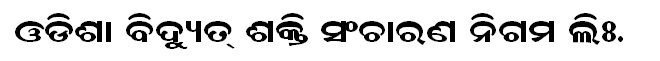 ODISHA POWER TRANSMISSION CORPORATION LIMITED.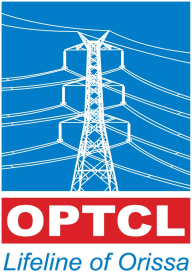 (A Govt. Of Odisha Undertaking)Office of the Deputy General Manager [Elect.],EHT (O&M) Division: Chainpal, At/PO: Chainpal Colony, Dist: ANGUL.E mail: ehtm.div.chp@optcl.co.in,  CIN-U40102OR2004SGC007553Letter no.								dated: CORRIGENDUMWith reference to this office tender notice no. 07/2021-22 for “Engagement of new Commercial Diesel Run Light Vehicle on hiring basis (AC Bolero/Equivalent) to be used at O/O the DGM, EHT (O&M) Division, Chainpal ” the sale, receipt & opening of tender papers are extended as per the following.Date of sale of Tender Paper 			:  up to dt. 15/02/2022.Last Date & time of receipt of tender Paper	: dt. 16/02/2022 up to 01.00PM.Date & Time of Opening of Tender paper 	: dt. 16/02/2022 at 03.00PM.	All other terms & conditions mentioned in the tender notice and tender specification remain unaltered.								     Sd/-							     Dy. General Manager							EHT(O&M) Division, Chainpal.